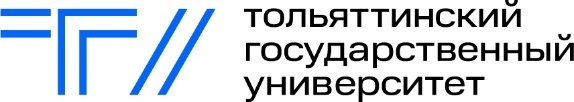 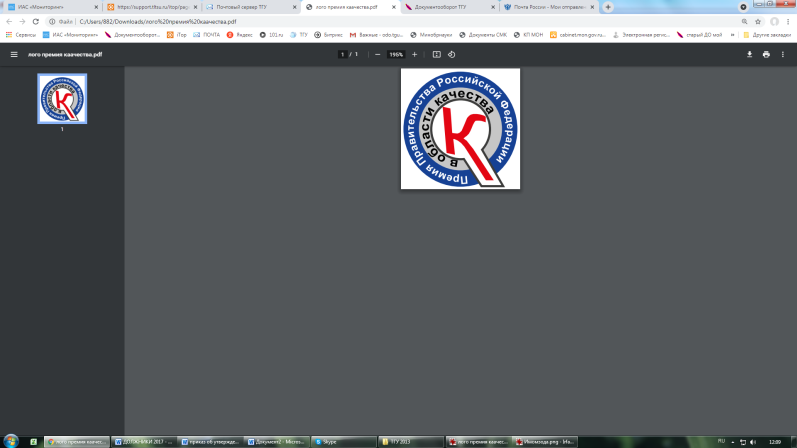 ФГБОУ ВО «Тольяттинский государственный университет»,Институт инженерной и экологической безопасностиИнформация VIII МЕЖДУНАРОДНая СТУДЕНЧЕСКая ИНТЕРНЕТ- олимпиада «Экология»Дата проведения олимпиады: 14 марта 2023 г.10.00 – время московское для России, Евросоюза.14.00 – время московское для стран России, ЕврАзЭС, БРИКСОфициальные языки олимпиады:русскийанглийскийЦель проведения международной олимпиады:развитие культуры безопасности и формирование компетенций учащихся по экологической безопасности.Направление интернет-олимпиады:экология.Формат проведения интернет-олимпиады:Выполнение учащимися расчетных заданий в режиме on-line. Выполнение учащимися тестовых заданий в режиме on-line (10 заданий (за правильно выполненное задание выставляется 10 баллов)).Время выполнения заданий 60 мин.Участники олимпиады проходят регистрацию в день прохождения интернет-олимпиады непосредственно перед выполнением заданий на сайте.РЕГЛАМЕНТ ПРОВЕДЕНИЯ олимпиады 1.	Данный регламент определяет правила и порядок участия в VIII Международной студенческой интернет-олимпиаде «ЭКОЛОГИЯ» на базе Тольяттинского государственного университета. 2.	К участию в олимпиаде допускаются студенты высших и средних профессиональных учебных заведений Российской Федерации, стран Евросоюза и ЕврАзЭС, БРИКС независимо от страны проживания.3.	Интернет-олимпиада проводится 14 марта 2023 года в формате выполнения заданий в режиме on-line.4.	 Участие в олимпиаде добровольное, безвозмездное и реализуется после регистрации. Участники олимпиады проходят регистрацию непосредственно перед выполнением заданий интернет-олимпиады на сайте https://www.tltsu.ru/instituty/the-institute-of-engineering-and-environmental-safety/olympics/international-internet-olympiad/ecology/ , нажав на кнопку «Принять участие в олимпиаде».5.	Участники имеют доступ к выполнению заданий интернет-олимпиады. Участие можно принять с любого компьютера, имеющего доступ в Интернет только один раз. 6.	По истечении времени выделенного на прохождение олимпиады система автоматически учитывает только зарегистрированные пользователем ответы. 7.	Участники, занявшие I, II и III место, VIII Международной студенческой интернет-олимпиады «Экология» награждаются дипломами. Дипломы участники, занявшие I, II и III место, олимпиады получают на электронную почту, указанную при регистрации.Тематические направления VIII Международной студенческой интернет-олимпиады «Экология»:защита окружающей среды путем предотвращения или смягчения неблагоприятных экологических воздействий;смягчение потенциального неблагоприятного воздействия условий окружающей среды на организацию; улучшения экологических результатов деятельности;способы управления или влияния на методы проектирования, производства, поставки, потребления и утилизации продукции и услуг организации с применением концепции жизненного цикла, что может предотвратить экологическое воздействие от случайного отклонения на каком-либо этапе цикла;достижения финансовых и операционных преимуществ, которые могут быть результатом внедрения экологически значимых решений, направленных на укрепление позиции организации на рынке;доведение до соответствующих заинтересованных сторон экологической информации.Для подготовки к выполнению конкурсных заданий олимпиады рекомендуется следующий перечень материалов:- Приказ Минприроды России от 07.12.2020 N 1021 "Об утверждении методических указаний по разработке проектов нормативов образования отходов и лимитов на их размещение" (Зарегистрировано в Минюсте России 25.12.2020 N 61835),- Приказ Минприроды России от 30.09.2011 N 792 "Об утверждении Порядка ведения государственного кадастра отходов" (Зарегистрировано в Минюсте России 16.11.2011 N 22313),- Приказ Минприроды России от 06.06.2017 N 273 "Об утверждении методов расчетов рассеивания выбросов вредных (загрязняющих) веществ в атмосферном воздухе",- Приказ Минприроды России от 11.08.2020 N 581 "Об утверждении методики разработки (расчета) и установления нормативов допустимых выбросов загрязняющих веществ в атмосферный воздух" (Зарегистрировано в Минюсте России 30.12.2020 N 61944),- Федеральный закон от 24.04.1995 N 52-ФЗ (ред. от 11.06.2021) «О животном мире» (с изм. и доп., вступ. в силу с 01.08.2021),- Краснощеков Г.П., Розенберг Г.С. Экология «В законе» (теоретические конструкции современной экологии в цитатах и афоризмах.). - Тольятти: ИЭВБ РАН, 2002. - 248 с.,- Поломошнова, Н. Ю. Экологические основы природопользования / Н. Ю. Поломошнова, Э. Г. Имескенова, В. Ю. Татарникова. - 3-е изд., стер. - Санкт-Петербург : Лань, 2022. - 100 с.- ISBN 978-5-507-44450-2. - Текст : электронный // Лань : электронно-библиотечная система. - URL: https://e.lanbook.com/book/224675.Контактная информацияПо вопросам интернет-олимпиады:(8482) ) 44-92-36 – Мамсина Анна,  olimpiada-tgu@tltsu.ruФактический адрес ТГУ: 445020, Самарская область, г. Тольятти, ул. Белорусская, 14, Тольяттинский государственный университет, секретариат VIII международной студенческой интернет-олимпиады.Институт инженерной и экологической безопасностиhttps://www.tltsu.ru/instituty/the-institute-of-engineering-and-environmental-safety/